Use An Audience Data Hub to Turbocharge Your Marketing AgilityOne of the biggest challenges for senior marketers today is to understand and execute a personalized user experience across multiple channels and media. By understanding the behaviors of those who have a relationship with their brand, marketers can personalize engagement to create a roadmap that will improve their marketing results.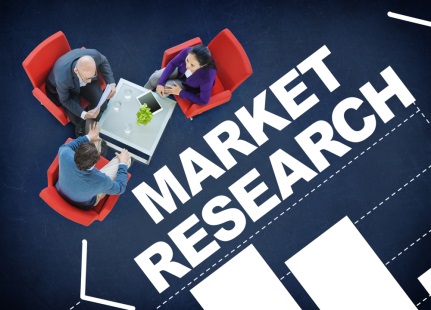 Marketing Week 9.27.19https://www.marketingweek.com/how-can-you-use-an-audience-data-hub-to-turbocharge-your-marketing-agility/?cmpid=em~newsletter~breaking_news~n~n&utm_medium=em&utm_source=newsletter&utm_campaign=breaking_news&eid=9507653&sid=MW0001&adg=2AC8A035-C992-4CB7-A0B3-6D44A77C1AD7Image credit:http://pas-wordpress-media.s3.amazonaws.com/content/uploads/2015/10/shutterstock_302634695.jpg